	BCH ĐOÀN TP. HỒ CHÍ MINH	      ĐOÀN TNCS HỒ CHÍ MINH             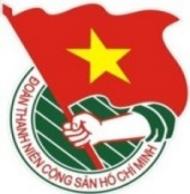 	***		TUẦN	          TP. Hồ Chí Minh, ngày 05 tháng 3 năm 2023	10/2023LỊCH LÀM VIỆC CỦA BAN THƯỜNG VỤ THÀNH ĐOÀN		(Từ 06-03-2023 đến 12-3-2023)---------* Trọng tâm: - Chương trình ký kết liên tịch với Tỉnh Đoàn Bình Thuận về việc phối hợp tổ chức các hoạt động tình nguyện của thanh niên, sinh viên TP.HCM tại Huyện đảo Phú Quý, Tỉnh Bình Thuận giai đoạn 2023 - 2027.- Hành trình thanh niên thành phố với biển, đảo Tổ quốc năm 2023.- Ngày hội chung tay xây dựng Nông thôn mới năm 2023.* Lịch làm việc thay thư mời trong nội bộ Cơ quan Thành Đoàn.Lưu ý: Các đơn vị có thể tải lịch công tác tuần tại Trang thông tin điện tử Văn phòng Thành Đoàn vào ngày Chủ nhật hàng tuần.NGÀYGIỜNỘI DUNG - THÀNH PHẦNĐỊA ĐIỂMTHỨ HAI06-0308g00✪Trao quyết định nhân sự Ký túc xá Sinh viên Lào (TP: đ/c T.Hà, Đ.Nguyên, V.Hoàng, T.Nhã - KTX SV Lào, KTX SV Lào)KTX SV LàoTHỨ HAI06-0308g30Họp giao ban Thường trực - Văn phòng (TP: đ/c T.Phương, Thường trực Thành Đoàn, lãnh đạo VP)P.B2THỨ HAI06-0309g30Họp giao ban Báo Tuổi Trẻ (TP: đ/c T.Toàn)Báo Tuổi TrẻTHỨ HAI06-0314g00Làm việc về chương trình công tác Đoàn và phong trào thanh niên năm 2023 với Đoàn Bưu điện TP.HCM và Đoàn Sở Lao động, Thương binh và Xã hội TP.HCM (TP: đ/c T.Linh, Ban TN, Ban CNLĐ)P.A1THỨ HAI06-0314g00Họp về công tác chuẩn bị chương trình hưởng ứng Giờ Trái Đất năm 2023 (TP: đ/c T.Nghiệp, T.Tú, K.Duy, NVHTN, Đoàn TCT Điện lực TP.HCM, Đoàn TCT Du lịch Sài Gòn - TNHH MTV, Quận Đoàn Bình Tân)P.A9THỨ HAI06-0316g00  Làm việc về chương trình công tác Đoàn và phong trào thanh niên năm 2023 với Đoàn Thanh niên Công an TP.HCM (TP: đ/c M.Hải, Tr.Quang, M.Khang, Ban MT-ANQP-ĐBDC)CA TP.HCMTHỨ HAI06-0316g00  Họp giao ban Thường trực - Văn phòng Hội Sinh viên Việt Nam Thành phố (TP: đ/c T.Hà, Đ.Nguyên, VP Hội SVVN TP)P.A1THỨ HAI06-0316g00Họp về công tác chuẩn bị hoạt động “Ngày thứ Bảy tình nguyện tuyên truyền sử dụng dịch vụ công trực tuyến và giải quyết thủ tục hành chính cho người dân, doanh nghiệp” và tuyên truyền xây dựng văn hóa công vụ, sử dụng tài khoản thanh toán điện tử đợt 1 - năm 2023 (TP: đ/c T.Nghiệp, T.Tú, M.Thư, Đoàn Khối Dân - Chính - Đảng TP.HCM, Đoàn Sở Y tế TP.HCM, Đoàn Khối Ngân hàng TP.HCM, Huyện Đoàn Bình Chánh)P.A9THỨ HAI06-0317g00Họp Ban Chấp hành Công đoàn CSTV Khối Phong trào Thành Đoàn - mở rộng (TP: đ/c P.Lâm, Đ.Đạt, Ban Chấp hành Công đoàn CSTV Khối Phong trào, Chủ tịch các Công đoàn bộ phận trực thuộc)P.C6THỨ HAI06-0318g15✪Dự buổi tiếp Đoàn đại biểu cấp cao Tỉnh Hủa Phăn - Lào nhân dịp thăm và làm việc tại TP.HCM (TP: đ/c T.Nguyên)Theo thư mờiTHỨ ba07-0306g30✪Tham gia Hành trình “Sống mãi tuổi 20” - 02 ngày (TP: đ/c T.Hà)Vùng 4Hải quânTHỨ ba07-0308g00Dự Hội nghị lấy ý kiến góp ý dự thảo Luật Đất đai (Sửa đổi) (TP: đ/c T.Phương)Theo thư mờiTHỨ ba07-0308g00  📷Chương trình tuyên dương danh hiệu “Giỏi việc nước, đảm việc nhà” cấp Khối và Workshop nước hoa chủ đề “Quà tặng yêu thương” năm 2023 của Công đoàn Cơ quan Thành Đoàn (TP: đ/c H.Trân, T.Nghiệp, Ban Chấp hành Công đoàn Cơ quan Thành Đoàn, Ban Chấp hành các Công đoàn trực thuộc, thành phần theo thư mời)NVHTNTHỨ ba07-0308g00Dự Lễ công bố và trao Quyết định thành lập Liên đội Trường Tiểu học Ngôi nhà thông thái (TP: đ/c T.Linh, Đ.Quy)Cơ sởTHỨ ba07-0309g00  Dự buổi họp mặt kỷ niệm 113 năm Ngày Quốc tế Phụ nữ (08/3/1910 - 08/3/2023), 1983 năm Cuộc Khởi nghĩa Hai Bà Trưng (11/3/1948 - 11/3/2023) của Công an TP.HCM (TP: đ/c T.Phương)CA TP.HCMTHỨ ba07-0309g00Làm việc với Nhà Thiếu nhi Thành phố về các hoạt động trong học kỳ II, năm học 2022 - 2023 (TP: đ/c H.Trân, T.Linh, N.Tuyền - NTN TP, Ban TN, NTN TP)NTN TPTHỨ ba07-0309g00✪  Làm việc với Huyện Đoàn Củ Chi về Ngày cao điểm xây dựng Nông thôn mới năm 2023 (TP: đ/c Tr.Quang, M.Khang, H.Phúc)Cơ sởTHỨ ba07-0314g00  Làm việc với Quận Bình Thạnh về việc tổ chức Ngày Chủ nhật xanh lần thứ 149 (TP: đ/c M.Hải, Tr.Quang, M.Khang, N.Mỹ, N.Tuấn, K.Chi - Trung tâm CTXHTN, Thường trực Quận Đoàn Bình Thạnh)Cơ sởTHỨ ba07-0314g00  Họp giao ban Thường trực - Văn phòng Hội đồng Đội Thành phố (TP: đ/c H.Trân, T.Linh, VP HĐĐ TP)P.A1THỨ ba07-0315g00Làm việc với Ban Giám hiệu Trường Đoàn Lý Tự Trọng về các nội dung phối hợp trong năm 2023 (TP: đ/c T.Linh, Đ.Trung)P.A9THỨ ba07-0316g30Làm việc với Đoàn Trường ĐH Tôn Đức Thắng, Đoàn Trường ĐH Tài chính - Makerting, Đoàn ĐH Y Dược TP.HCM, Đoàn Trường ĐH Bách Khoa, Đoàn Trường ĐH Ngoại thương CS2, Đoàn Khối Doanh nghiệp TP.HCM, Đoàn Viễn thông TP.HCM (TP: đ/c N.Nguyệt, S.Nhân, Ban TC-KT, Thường trực Đoàn và cán bộ phụ trách phần mềm Quản lý đoàn viên tại cơ sở)P.C6THỨ TƯ08-0308g00  Họp Ban Thường vụ Thành Đoàn (TP: đ/c T.Phương, Ban Thường vụ Thành Đoàn)P.B2THỨ TƯ08-0309g00Dự Hội nghị trực tuyến tập huấn triển khai chấm điểm Bộ tiêu chí năm 2023 của Trung ương Đoàn (TP: đ/c M.Hải, P.Lâm, Tổ thư ký Bộ tiêu chí, VP)P.A9THỨ TƯ08-0311g00  Họp bộ phận thường trực Tháng Thanh niên năm 2023 (TP: đ/c Tr.Quang, bộ phận thường trực Tháng Thanh niên)P.C6THỨ TƯ08-0314g00Dự họp Ban Chỉ đạo công tác xây dựng Đảng, tổ chức chính trị - xã hội và quan hệ lao động hài hòa, tiến bộ trong doanh nghiệp trên địa bàn thành phố (TP: đ/c T.Phương, T.Nghiệp)Theo thư mờiTHỨ TƯ08-0314g00📷Chương trình “Ngày của yêu thương” kỷ niệm 113 năm Ngày Quốc tế Phụ nữ (08/3/1910 - 08/3/2023) và tuyên dương danh hiệu “Phụ nữ 2 giỏi” năm 2023 của Công đoàn CSTV Khối Phong trào Thành Đoàn (TP: đ/c Thường trực Thành Đoàn, lãnh đạo, cán bộ Cơ quan chuyên trách Thành Đoàn)SânThành ĐoànTHỨ TƯ08-0314g00  Làm việc với Công ty Sen Vàng về các nội dung phối hợp năm 2023 (TP: đ/c Tr.Quang, H.Hải, V.Kha)05 ĐTHTHỨ NĂM09-0307g30Làm việc về chương trình công tác Đoàn và phong trào thanh niên năm 2023 với Đoàn Liên hiệp Hợp tác xã Thương mại TP.HCM (TP: đ/c T.Linh, Ban TN, Ban CNLĐ)P.A9THỨ NĂM09-0308g00Họp Đảng ủy Cơ quan Thành Đoàn tháng 3/2023 (TP: đ/c T.Phương, H.Trân, Đảng ủy viên, Ủy viên Ủy ban Kiểm tra Đảng ủy Cơ quan Thành Đoàn)P.B2THỨ NĂM09-0308g00Dự Hội nghị tập huấn kiến thức, nghiệp vụ công tác tư vấn, giới thiệu việc làm dành cho cán bộ Đoàn - Hội năm 2023 (TP: đ/c Tr.Quang, M.Khang, H.Phúc)Trung tâm DVVLTNTHỨ NĂM09-0308g00  Dự Đại hội đại biểu Công đoàn CSTV Báo Tuổi Trẻ nhiệm kỳ 2023 - 2028 (TP: đ/c T.Nghiệp, V.Hoàng)Theo thư mờiTHỨ NĂM09-0310g00  Họp kiểm tra tiến độ thực hiện các chỉ tiêu, công trình, nội dung của Tháng Thanh niên năm 2023 (TP: đ/c M.Hải, Tr.Quang, đại diện lãnh đạo các Ban - VP)P.A1THỨ NĂM09-0314g00Dự Hội nghị sơ kết công tác vận động, quản lý Quỹ “Vì người nghèo”, Quỹ “Vì biển đảo quê hương - Vì tuyến đầu Tổ quốc”, nguồn ủng hộ cứu trợ thành phố năm 2022 và công tác chăm lo Tết Quý Mão 2023 (TP: đ/c M.Hải)Theo thư mờiTHỨ NĂM09-0315g00  📷Lễ ra mắt Ban Chủ nhiệm Câu lạc bộ Đầu bếp trẻ TP.HCM (TP: đ/c Tr.Quang, H.Hải)NVHTNTHỨ NĂM09-0316g30  Làm việc với Quận Gò Vấp về việc tổ chức Ngày Chủ nhật xanh lần thứ 149 (TP: đ/c M.Hải, Tr.Quang, M.Khang, N.Mỹ, N.Tuấn, K.Chi - Trung tâm CTXHTN, Thường trực Quận Đoàn Gò Vấp)Cơ sởTHỨ NĂM09-0316g30Họp phương án tổ chức Hội thi Bí thư Đoàn cơ sở giỏi cấp Thành phố năm 2023 (TP: đ/c N.Nguyệt, S.Nhân, T.Ánh, T.Nghĩa - TĐ LTT)P.A9THỨ NĂM09-0316g30Dự họp giao ban với Văn phòng Thành ủy về lịch công tác tuần (TP: đ/c P.Lâm)VPTUTHỨ SÁU10-0308g00✪  Khảo sát công tác tổ chức Hội trại Tuổi trẻ giữ biển năm 2023 (TP: đ/c Tr.Quang, M.Khang, N.Phương, NVHSV, BĐBP TP.HCM)HuyệnCần GiờTHỨ SÁU10-0309g00  Làm việc về chương trình công tác Đoàn và phong trào thanh thiếu nhi năm 2023 với Quận Đoàn 7 (TP: đ/c T.Phương, T.Toàn, Ban TG-ĐN, thành phần theo Thông báo số 153-TB/TĐTN-VP ngày 16/02/2023)Cơ sởTHỨ SÁU10-0309g00✪📷Chương trình ký kết liên tịch với Tỉnh Đoàn Bình Thuận về việc phối hợp tổ chức các hoạt động tình nguyện của thanh niên, sinh viên TP.HCM tại Huyện đảo Phú Quý, Tỉnh Bình Thuận giai đoạn 2023 - 2027 (TP: đ/c M.Hải, lãnh đạo các Ban - VP theo phân công, Ban TNTH)TỉnhBình ThuậnTHỨ SÁU10-0309g00  Làm việc về phương án đối với các cơ sở Đoàn khó khăn trong hoạt động Đoàn - Khu vực Trường học (TP: đ/c N.Nguyệt, Ban TNTH, Ban TC-KT)P.A9THỨ SÁU10-0311g00✪📷Hành trình thanh niên thành phố với biển, đảo Tổ quốc năm 2023 - 04 ngày (TP: đ/c Đ.Nguyên, M.Hiếu, cán bộ theo phân công)Huyện đảoPhú Quý,Tỉnh Bình ThuậnTHỨ SÁU10-0314g00Dự họp Ban Chỉ đạo Quy chế dân chủ ở cơ sở thành phố (TP: đ/c T.Phương)Theo thư mờiTHỨ SÁU10-0314g00  Họp trực tuyến kiểm tra tiến độ phần mềm Quản lý đoàn viên chưa đảm bảo tỷ lệ trên 80% - Khu vực Địa bàn dân cư (TP: đ/c N.Nguyệt, S.Nhân, cán bộ các Ban - VP phụ trách cơ sở, Ban TC-KT, đại diện Thường trực các cơ sở Đoàn khu vực Địa bàn dân cư trực thuộc Thành Đoàn)Trực tuyếnTHỨ SÁU10-0315g00Họp góp ý Kế hoạch tổ chức các hoạt động giao lưu với sinh viên Lào và sinh viên Campuchia đang học tập tại TP.HCM và Hướng dẫn công tác quốc tế thanh niên năm 2023 (TP: đ/c T.Toàn, đại diện lãnh đạo Ban TNTH, Ban TG-ĐN, KTX SV Lào, đại diện Thường trực cơ sở Đoàn theo thư mời)P.C6THỨ SÁU10-0315g00  Họp trực tuyến kiểm tra tiến độ phần mềm Quản lý đoàn viên chưa đảm bảo tỷ lệ trên 80% - Khu vực Công nhân lao động (TP: đ/c N.Nguyệt, S.Nhân, cán bộ các Ban - VP phụ trách cơ sở, Ban TC-KT, đại diện Thường trực các cơ sở Đoàn khu vực Công nhân lao động trực thuộc Thành Đoàn)Trực tuyếnTHỨ SÁU10-0316g00  Họp trực tuyến kiểm tra tiến độ phần mềm Quản lý đoàn viên chưa đảm bảo tỷ lệ trên 80% - Khu vực Trường học (TP: đ/c N.Nguyệt, S.Nhân, cán bộ các Ban - VP phụ trách cơ sở, Ban TC-KT, đại diện Thường trực các cơ sở Đoàn khu vực Trường học trực thuộc Thành Đoàn)Trực tuyếnTHỨ SÁU10-0317g00  Tổng duyệt Hội nghị giao ban công tác Đoàn và phong trào thanh niên khu vực Đại học, Cao đẳng, Trung cấp, công tác Hội và phong trào sinh viên thành phố học kỳ II, năm học 2022 - 2023; tổng kết Chiến dịch Xuân tình nguyện lần thứ 15 - năm 2023 (TP: đ/c Đ.Nguyên, Ban TNTH)NVHSV(Cơ sở Quận 3)thứ bảy11-0307g00✪  Dự khai mạc Hội thi Nghi thức Đội TNTP Hồ Chí Minh và Liên hoan Tiếng kèn Đội ta năm học 2022 - 2023 của Huyện Đoàn Bình Chánh (TP: đ/c T.Nghiệp, Y.Nhi, Ban TN)Cơ sởthứ bảy11-0308g00✪📷Hội nghị rút kinh nghiệm công tác chỉ đạo tổ chức Đại hội điểm Hội Sinh viên Việt Nam cấp trường và tập huấn công tác tổ chức Đại hội, Hội nghị Hội Sinh viên Việt Nam cấp trường (TP: đ/c T.Hà, Đ.Nguyên, Ban TNTH, VP Hội SVVN TP, Thường trực Hội Sinh viên các trường theo thông báo)NVHSV(Cơ sở Quận 3)thứ bảy11-0314g00✪📷Hội nghị giao ban công tác Đoàn và phong trào thanh niên khu vực Đại học, Cao đẳng, Trung cấp, công tác Hội và phong trào sinh viên thành phố học kỳ II, năm học 2022 - 2023; tổng kết Chiến dịch Xuân tình nguyện lần thứ 15 - năm 2023 (TP: đ/c T.Phương, Ban Thường vụ Thành Đoàn, Ban Thư ký Hội SVVN TP, lãnh đạo các Ban - VP, ĐVSN trực thuộc, Ban Chỉ huy Chiến dịch Xuân tình nguyện, Thường trực cơ sở Đoàn - Hội theo thông báo)NVHSV(Cơ sở Quận 3)CHỦ NHẬT12-0307g30✪📷  Ngày hội chung tay xây dựng Nông thôn mới năm 2023 (TP: đ/c M.Hải, Tr.Quang, M.Khang, Ban MT-ANQP-ĐBDC)Huyện Củ ChiCHỦ NHẬT12-0308g00✪  Các hoạt động hưởng ứng Ngày cao điểm xây dựng Nông thôn mới năm 2023 (TP: đ/c Thường trực Thành Đoàn, thành phần theo thông báo phân công)Theo thông báoCHỦ NHẬT12-0311g00  Tham gia Chương trình “Tháng Ba biên giới” do Nhóm tình nguyện G9 và Đoàn Liên hiệp Hợp tác xã TP.HCM tổ chức (TP: đ/c Tr.Quang, H.Hải)Tỉnh Tây NinhTL. BAN THƯỜNG VỤ THÀNH ĐOÀNCHÁNH VĂN PHÒNG(Đã ký)Lê Phú Lâm